INSTANCIAS PARTICIPANTES EN LOS PROGRAMAS FEDERALES 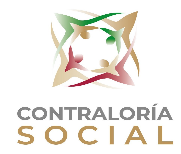 DE BENEFICIO SOCIALINSTANCIAS NORMATIVASDirección General de Desarrollo Curricular (DGDC), teléfono 0155-36-00-25 Ext. 58102 Ciudad de MéxicoDirección General de Formación Continua a Docentes y Directivos (DGFCDD) teléfono 0155-3601-10-00 Ciudad de MéxicoINSTANCIAS EJECUTORAS ESTATALESSecretaría de Educación del Estado de Baja California, teléfonos 800-953-03-35, 559-85-50Oficina Enlace de Contraloría Social en B.C.: teléfonos (686)-559-88-00 Extensión 8838 y directo (686) 559-8838, correos electrónicos ecornejo@adm.edubc.mx  contraloriasocialSEE@adm.edubc.mxCOORDINACIONES DE PROGRAMAS A CARGO DE LA DIRECCIÓN GENERAL DE DESARROLLO CURRICULAR (DGDC)Programa Nacional del inglés (PRONI)Coordinador: Hiram Leonardo García NavarroTeléfonos de contacto: 686-551-85-00 Ext. 8569Correo electrónico: hgarcian@adm.edubc.mxPrograma Fortalecimiento de los Servicios de Educación Especial (PFSEE)Coordinadora: Martha Lucina Tinoco GraciaTeléfonos de contacto: 6865-59-88-00  Ext. 8533, 8515Coordinador: marthatinoco@edubc.mxPrograma Expansión de la Educación Inicial (PEEI)Coordinadora: María de los Ángeles Sabori PelayoTeléfonos de contacto: 686-551-85-00 Ext. 8503, 8505Correo electrónico: msabori@adm.edubc.mx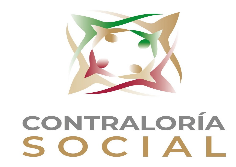 COORDINACION A CARGO DE LA DIRECCIÓN GENERAL DE FORMACIÓN CONTINUA A DOCENTES Y DIRECTIVOS (DGFCDD)Programa Para el Desarrollo Profesional Docente (PRODEP)Coordinadora: María Emilia Obeso LópezTeléfonos de contacto: 686-551-66-32-14 Ext. 113Correo electrónico: milyobeso@adm.edubc.mx